Гусеница (Лепка из пластилина)Цель: продолжать учить детей скатывать из пластилина маленькие шарики круговыми движениями между ладоней. Учить осознанно переключать внимание.Нам понадобится: пластилин, коротенькие веточки (или спички), картонка-подставка, дощечка для моделирования.Ход занятия:Поиграйте вместе с ребёнком в игру «Бабочки – гусеницы».По команде: «Бабочка!» имитируем полет бабочки – легко передвигаемся по комнате, махая «крыльями». По команде: «Гусеница!» – изображаем  волнистыми движениями рук ползающих гусениц или «едим» яблоки, как это любят делать гусеницы.Предложите детям вылепить гусеницу. Покажите, как нужно отрывать маленькие кусочки пластилина и скатывать шарики круговыми движениями между ладонями, а затем прикреплять шарики к картонной подставке в ряд один за другим, соединяя их друг с другом. Для гусеницы нужно скатать 5–6 шариков. Голову сделать из шарика побольше.Предложите малышам воткнуть спички в большой шарик – это будут рожки. На кончики спичек можно надеть совсем маленькие шарики.Помогите ребенку украсить гусеницу – сделать из пластилина глаза, нос, рот.Не забудьте похвалить своего ребенка!Желаем успехов!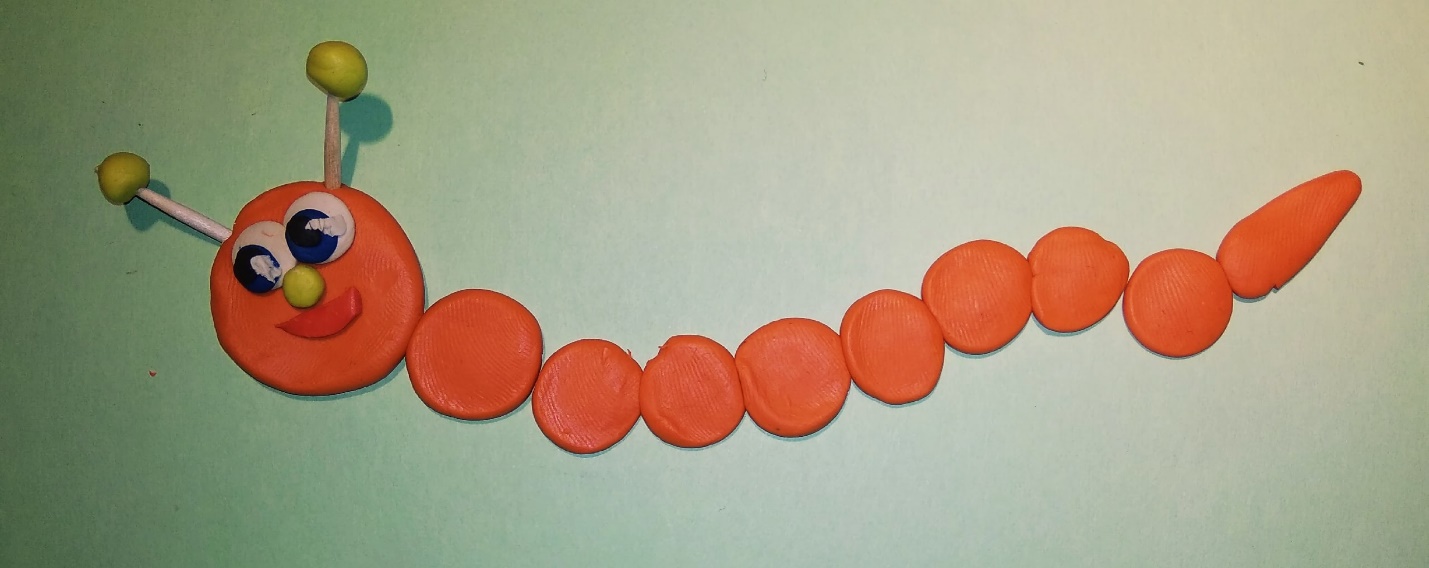 